 POZDRAVLJENI DANES JE DAN ZA MIGANJE.SKUPAJ S STARŠI SE ODLOČITE KATERE DEJAVNOSTI SI BOSTE IZBRALI.ČE IMAŠ ROLERJE S ŠČITNIKI IN ČELADO, JIH LAHKO DANES UPORABIŠ. TUDI SKIRO JE PRIMEREN.KAJ POTREBUJEŠ:PRIMERNO OBUTEV   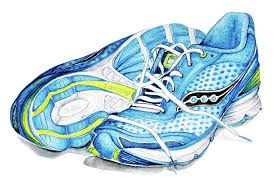 PRIMERNA OBLAČILA 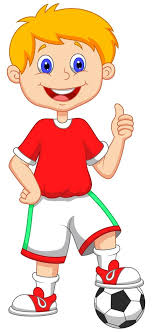 ROLERJI Z VSEMI ŠČITNIKI 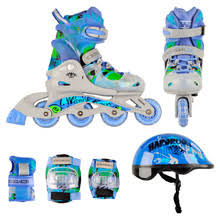 IN ČELADO ALI SKIROPRIMERNO KOLIČINO VODE 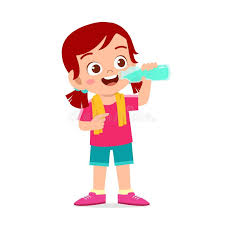 ZDRAVA MALICA IN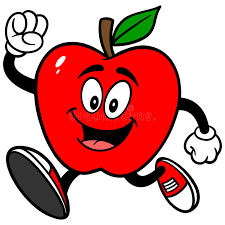 DOBRO VOLJO .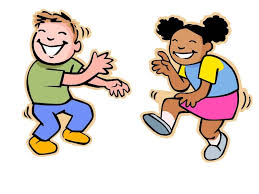 POTEK DNEVAVADBO SI DANES RAZPOREDITE PREKO CELEGA DNEVA. TUKAJ NAJDEŠ PREDLOG: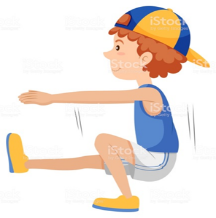 OGREVANJEŠPORTNI POLIGON                        ŠPORTNI IZZIV                   ODMORPOMAGAJ STARŠEM PRI PRIPRAVI OBROKAPOMOČ PRI POSPRAVLJANJUVMES PIJ VODO  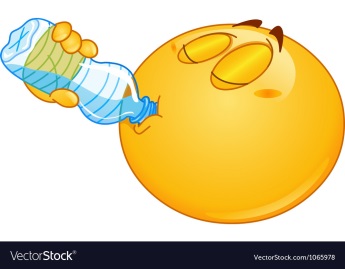 OGREVANJE Z DIHALNIMI VAJAMISPREHOD V GOZD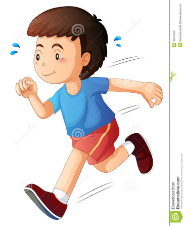 ALI ŠPORTNI POLIGONPA  ZAČNIMO OGREVANJE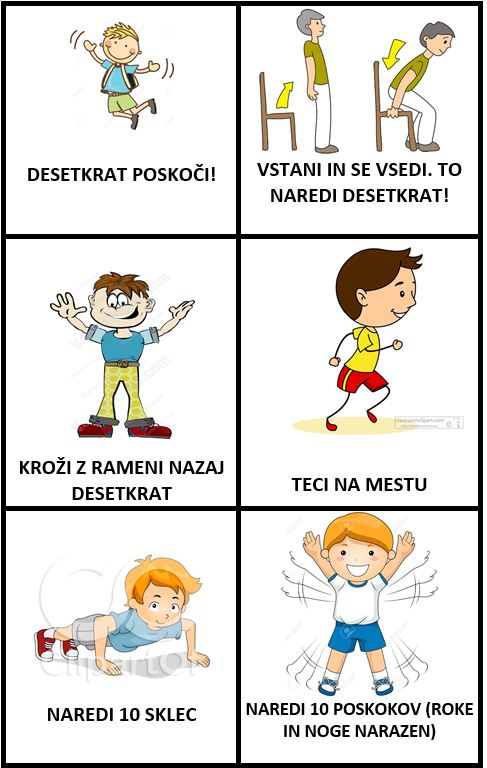 VADBA PO POSTAJAHPOSTAVI SI POLIGON, KI GA LAHKO PRETEČEŠ ALI OPRAVIŠ TUDI V ROLERJIH ALI Z SKIROJEM DOLOČITE RAZDALJO 20 METROV IN POSTAVITE OVIRE : KAMENČKE, STORŽE, ŠKATLE, EMBALAŽE…KARKOLI IMATE.POSTAVITE JIH V CIK-CAK FORMACIJO ROLERJI IN SKIRO: PREVOZI POLIGON 10X V OBE SMERITEK: PRETECI 10X V OBE SMERIROLERJI IN SKIRO: PREVOZI POLIGON 10X IN PRI VSAKEM STOŽCU POČEPNI.TEK: PRETECI 10X IN PRI OVIRI VSAKIČ POČEPNI.ROLERJI ALI SKIRO: PREVOZI 10X, PRI OVIRI VEDNO DVIGNI ENO NOGO, VSAKIČ DRUGO.TEK: PRETECI 10X, PRI VSAKI OVIRI SKOČI VISOKO V ZRAK.ZDAJ JE ČAS DA POPIJEŠ VODO IN SE MALO ODPOČIJEŠ, KER JE PRED TEBOJ NALOGA ZA POGUMNE JUNAKE 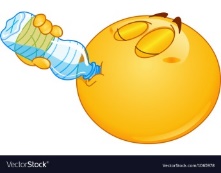 STARŠI NAJ TI S TELEFONOM MERIJO TVOJ ČAS, NAVODILA NAJDEŠ V TABELI.SREČNO 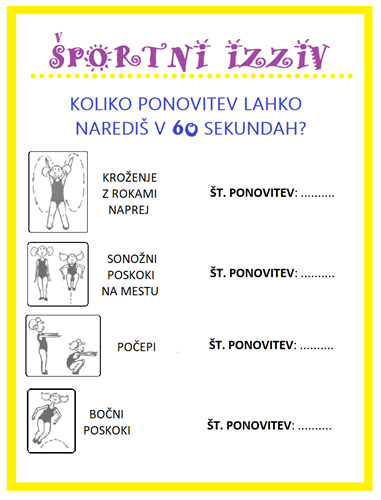 KAKO TI GRE DO SEDAJ? UTRUJEN/A?ČAS JE ZA ODMOR. POMAGAJ PRI PRIPRAVI OBROKA, PA TUDI PRI POSPRAVLJANJU.VELIKO VODE POPIJ. 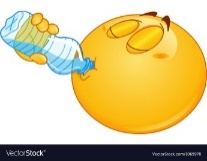 V POPOLDNEVU SE SKUPAJ ODLOČITE ALI BOSTE NAREDILI SPREHOD ALI BOŠ PONOVIL/A POLIGON. IZBIRA JE VAŠA.DRUGI DEL PRIČNI Z DIHALNO VAJO NA MIRNEM KOTIČKU.VDIHNI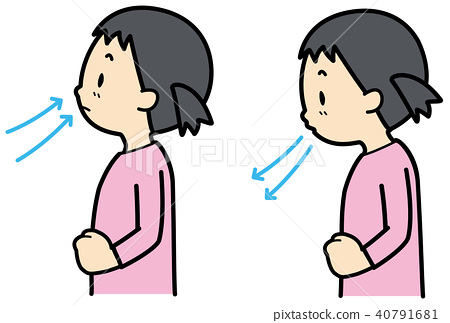 SKOZINOS,IZDIHNI SKOZI         USTA.PONOVI 5X.ČE STE SE ODLOČILI ZA POLIGON, GA PONOVI IN DODAJ ŠE KAKŠNO VAJO, KI SE JO SPOMNIŠ.PAZI NA VARNOST.PRI ROLANJU VEDNO IMEJ ŠČITNIKE IN ČELADO.ČE PA GRESTE NA SPREHOD, OPAZUJ DREVESA, POGLEJ KROŠNJE, OPAZUJ PTICE, PRESKAKUJ OVIRE, TECI IN UŽIVAJ.NA KONCU DNEVA SI ČESTITAJ, ZMAGAL/A SI, OPRAVIL SI ZARES VELIKO.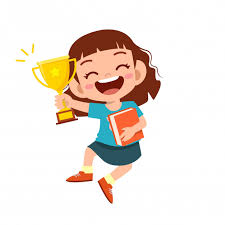 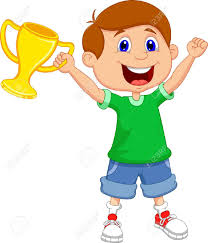 LEPO SE IMEJ ČEZ POČITNICE.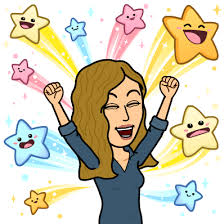 UČITELJ LOVRO IN UČITELJICA URŠKA